 amendement afvalstoffenheffing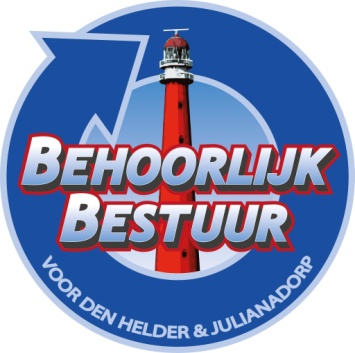 De gemeenteraad van Den Helder in vergadering bijeen op 3 november 2021;gelezen het voorstel van het college van burgemeester en wethouders over; ‘Voorstel met betrekking tot heffing en invordering afvalstoffenheffing Den Helder 2022(2021-036551)besluit:In de verordening artikel 5 aan te passen zodat de bedragen onder punt 1 en  punt 2  respectievelijk 437,28 euro  en 286,80 euro lezen. Ofwel geen wijziging ten opzichte van 2021De fractie van Behoorlijk Bestuur v Den Helder & Julianadorp,L.G.J.M. Van EsdonkTOELICHTINGAlle huishoudens in Den Helder krijgen en aanslag en de heffing moet kostendekkend zijn. Sommige huishoudens krijgenkwijtschelding als de financiele toestand daar aanleiding toe geeft. Zeer terecht maar de omslag voor de anderhuishoudens stijgt daardoor. Er wordt nu meer huisvuil ingezameld en daarom moeten de tarieven omhoog, is nu de redenering. Ook de prijzen voor gronstoffen stijgen echter en de ingezamelde en recyclebare gronstoffen brengen dus meer op. Meer vuil opgehaald en hogere prijzen levert dus meer geld op( tweeledig zelfs). Dat zou inhouden dat de tarieven omlaag kunnen. De kwijtschelding en de voorgestelde tariefsverhoging zijn daar niet mee gedekt, maar dekking kan wel gehaald worden uit de rente inkomsten van de lening aan Den Helder Vastgoed B.V. (ongeveer 650.000 Euro)Dat betekend een structurele dekking voor deze kostenvrager. Die mogelijk zelfs naar beneden kan worden bijgesteld door in de toekomst te wijzen op hogere opbrengsten van recyclebaar huisvuil , de riante salarissen van 6 directeuren bij HVC en het bedrijfsresultaat van boven de 20 Miljoen op jaarbasis.Bovendien heeft het college de bewoners van Den Helder meerdere keren laten weten dat de tarieven naar beneden zouden gaan. Zeker als de bewoners  hun best zouden doen bij het scheiden van het aangeboden huisvuil. Daar komt tot nu toe niets van uit en de bereidheid tot scheiden verliest daarmee zijn basis. Dat is een ongewenste situatie. Op voorgestelde wijze komt u uw toezegging naar de bevolking na door ze op een directe wijze te compenseren voor het almaar duurder wordende levensonderhoud.daarbij wordt opgemerkt dat:de gemeente Den Helder veel ouderen kent die van een uitkering of een pensioen rond moeten komen. Zoals U weet zijn de pensioenen al tijden niet geindexceerd en stijgen de kosten wel.